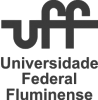 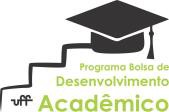 ANEXO 1: MODELO DE RELATO DO PROJETOTitulo do Projeto:Área temática do CNPq: ( ) C. Exatas e da Terra    ( ) C. Biológicas    ( ) Engenharias( )C. Agrárias	( ) C. Sociais Aplicadas	( ) C. Humanas	( ) Linguística, Letras e Artes(  ) C. SaúdeProfessor Orientador:E-mail:Unidade de Ensino do Professor Orientador:Professor(es) Colaborador(es) identificado(s) no projeto:Aluno(s) Bolsista(s):Aluno Bolsista Relator: